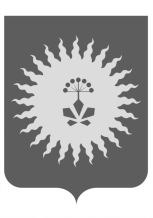  АДМИНИСТРАЦИЯ  АНУЧИНСКОГО МУНИЦИПАЛЬНОГО ОКРУГАПРИМОРСКОГО КРАЯП О С Т А Н О В Л Е Н И ЕОб утверждении положения о стипендии главы Анучинскогомуниципального округа  для одаренных детей	В соответствии с Федеральным законом от 29 декабря 2012 года № 273-ФЗ «Об образовании в Российской Федерации», Закона Приморского края  от 13 августа 2013 года № 243-КЗ «Об образовании в Приморском крае», Законом Приморского края от 16 сентября 2019 года № 568-КЗ «Об Анучинском муниципальном округе Приморского края», решением Думы Анучинского муниципального округа Приморского края от 22 апреля 2020 года № 6 «О правопреемстве вновь образованного муниципального образования Анучинский муниципальный округ», Уставом Анучинского муниципального округа Приморского края, в целях поощрения одаренных детей, проявивших склонности к техническому, гуманитарному творчеству, изобретательству и добившихся высоких результатов в указанных направлениях, а также имеющих отметку «отлично» по всем учебным дисциплинам администрация Анучинского муниципального округа Приморского края    ПОСТАНОВЛЯЕТ:Учредить с 1 января 2021г. стипендию главы  Анучинского муниципального округа  в размере 10000 рублей, ежегодно на один учебный год и выплачиваемой за счет средств муниципального бюджета.Утвердить  прилагаемое Положение  о стипендии главы Анучинского муниципального округа.Утвердить  прилагаемый состав рабочей группы по отбору кандидатов на назначение стипендии главы Анучинского муниципального округа.  Признать утратившим силу  постановление администрации Анучинского муниципального района  от 03.10.2018г.  № 505 «О стипендии главы Анучинского муниципального  района для одаренных детей».Общему отделу администрации Анучинского муниципального округа  (Бурдейная) опубликовать настоящее постановление в СМИ.  Постановление вступает в силу   со дня опубликования и  распространяется на правоотношения, возникшие с 1 января 2021 года.    Контроль за исполнением настоящего постановления возложить на первого заместителя главы администрации Анучинского муниципального округа   (Янчук).Глава Анучинскогомуниципального округа                                                           С.А. Понуровский  27.05.2021г.с. Анучино№442